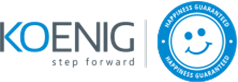 Koenig OverviewEstablished in 1993, Koenig is a veteran in the IT Training Industry.Koenig is expanding internationally with major operations in USA, Middle East, Africa, Canada, UK & Australia.Koenig is partner with all leading vendors including Microsoft, VMware, AWS, Cisco, Oracle, CompTIA, ISACA, Citrix.Koenig has invested significantly in automation. Kites are saved from tedious clerical tasks and can focus on Value creating tasks.We encourage a growth mindset and wish to help every Kite achieve their Career Goals.JOB DESCRIPTIONCorporate Trainer (Multiple Technologies)Must be a Technology person.Willing to learn new technology.Conduct training sessions on to corporate personnel to maximize performance.Prepare and develop training material based on corporate requirements.Interact with management teams in scheduling training activities.Design and develop classroom materials and presentations.Ensure compliance of corporate standards and procedures in training sessions.Open to travel worldwide for providing trainings.Key Skills Required:Very Good communication skillsWhy KOENIGA work culture of constant learning & improvementMeritocracy - Only merit matters, irrespective of Social (race, religion, caste) and Educational (college, degrees) background, political affiliations.Best remuneration in the IndustryPermanent Work from HomeMachine – Man CollaborationA sense of purpose – Your work will support local communities via free school tuition Koenig is Great Place to Work Certified and has a Rating of 4.2 (out of 5) on Glass Door.